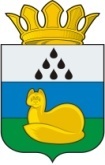 МУНИЦИПАЛЬНОЕ КАЗЕННОЕ УЧРЕЖДЕНИЕ«РЕСУРСНО-МЕТОДИЧЕСКИЙ ЦЕНТРУВАТСКОГО МУНИЦИПАЛЬНОГО РАЙОНА»ПРИКАЗ18.09.2019                                          с.Уват                                                 № 122О проведении школьного этапа Всероссийской олимпиады школьников по общеобразовательным предметам в 2019-2020 учебном годуВ соответствии приказом Министерства образования и науки Российской Федерации «Об утверждении порядка проведения Всероссийской олимпиады школьников» от 18.11.2013 года №1252 (в ред. Приказов Минобрнауки России от 17.03.2015 № 249, от 17.12.2015 №1488, от 17.11.2016 N 1435), приказом Департамента образования и науки Тюменской области от 10.09.2019 года №586/ОД «Об утверждении положения проведения и состава Оргкомитета регионального этапа всероссийской олимпиады школьников 2019-2020  учебном году».ПРИКАЗЫВАЮ:Руководителям образовательных организаций и заместителям руководителей образовательных организаций:Обеспечить организацию и проведение школьного этапа Всероссийской олимпиады школьников (далее - Олимпиада) по следующим общеобразовательным предметам: астрономия, биология, география, иностранный язык (английский, немецкий, французский), информатика, искусство (мировая художественная культура), история, литература, математика, обществознание, основы безопасности жизнедеятельности, право, русский язык, технология, физика, физическая культура, химия, экология, экономика со 30 сентября по 18 октября 2019 года согласно графику (приложение 1).Победителями и призерами школьного этапа олимпиады считать обучающихся, которые успешно выполнили более 50 % заданий.Информировать обучающихся и их родителей (законных представителей) о сроках и месте проведения Олимпиады, а также о Порядке и утвержденных требованиях к организации и проведению школьного этапа Олимпиады по каждому общеобразовательному предмету.Обеспечить сбор и хранение заявлений родителей (законных представителей) обучающихся, заявивших о своем участии в Олимпиаде, об ознакомлении с Порядком проведения олимпиады и согласии на публикацию олимпиадных работ своих несовершеннолетних детей, в том числе в сети «Интернет».Создать приказ о проведении школьного этапа Олимпиады и приказ по итогам проведения школьного этапа олимпиады.Создать и утвердить жюри школьного этапа Олимпиады.Утвердить результаты школьного этапа Олимпиады по каждому общеобразовательному предмету (рейтинг победителей и рейтинг призеров школьного этапа Олимпиады) и опубликовать их на официальном сайте ОУ в сети «Интернет», в том числе протоколы жюри школьного этапа Олимпиады по каждому общеобразовательному предмету.На основе результатов школьного этапа Олимпиады заполнить форму (приложение 2), сформировать заявку на участие в муниципальном этапе Всероссийской олимпиады школьников (приложение 3) и направить их не позднее 21.10.2019 на электронный адрес medvedeva-rmc@mail.ru.Контроль за исполнением настоящего приказа возложить на методиста информационно-методической службы МКУ «Ресурсно-методический центр Уватского муниципального района» Медведеву А.С.Приложение: на 3 л. в 1 экз. и в электронном виде.Директор                                                                                    Е.В. АртыковаПриложение 1График проведения школьного этапа Всероссийской олимпиады школьников по общеобразовательным предметам2019-2020 учебного года_________Уватский муниципальный район___________Приложение 2Приложение 3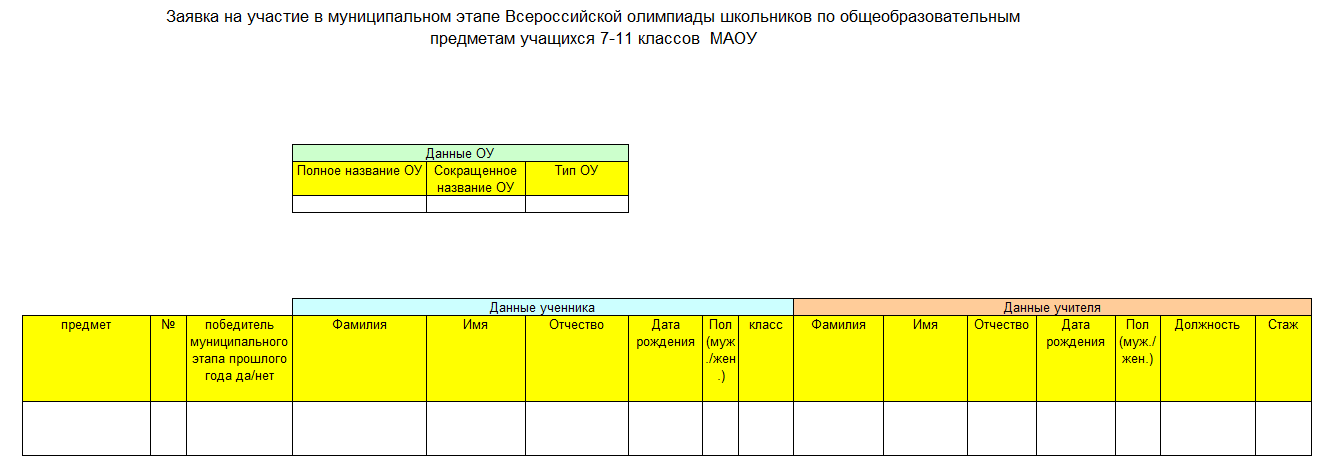 № п/пНаименование предметаДата проведенияМесто проведенияВремя проведениялитература, 30.09ОУ района14-0014-00биология01.10ОУ района14-0014-00английский язык, немецкий язык, французский язык 02.10ОУ района14-0014-00обществознание03.10ОУ района14-0014-00астрономия, экономика04.10ОУ района14-0014-00русский язык07.10ОУ района14-0014-00технология08.10ОУ района14-0014-00информатика, экология09.10ОУ района14-0014-00химия10.10ОУ района14-0014-00история11.10ОУ района14-0014-00право14.10ОУ района14-0014-00физическая культура, искусство (МХК)15.10ОУ района14-0014-00математика16.10ОУ района14-0014-00география, основы безопасности жизнедеятельности17.10ОУ района14-0014-00физика18.10ОУ района14-0014-00Форма 2Форма 2Форма 2Количественные данные об участниках школьного этапа всероссийской олимпиады школьников 2019/20 учебном годуКоличественные данные об участниках школьного этапа всероссийской олимпиады школьников 2019/20 учебном годуКоличественные данные об участниках школьного этапа всероссийской олимпиады школьников 2019/20 учебном году_______                                                     _________________                                                                                                                                                                                                                                                                  наименование образовательной организации_______                                                     _________________                                                                                                                                                                                                                                                                  наименование образовательной организации_______                                                     _________________                                                                                                                                                                                                                                                                  наименование образовательной организацииОбщеобразовательные предметыШкольный этапШкольный этапОбщеобразовательные предметыФактическое кол-во участников (чел.)Кол-во победителей и призеров (чел.)Английский языкАстрономияБиологияГеографияИнформатика (ИКТ)Искусство (Мировая художественная культура)ИсторияЛитератураМатематикаНемецкий языкОбществознаниеОсновы безопасности и жизнедеятельностиПравоРусский языкТехнологияФизикаФизическая культураФранцузский языкХимияЭкологияЭкономикаВСЕГО00